CHAPEL HAPPENINGSJanuary 28, 2022Mariner Sands Community LibraryFeatured Resident Author for February!DEBRA SWIREMonday, February 7th at 1:30p.m.Outside in front of the Chapel, weather permittingIn-person talk on…Her Books:  Caroline in RhymeGrandma’s Cookies: Sweets for My Sweeties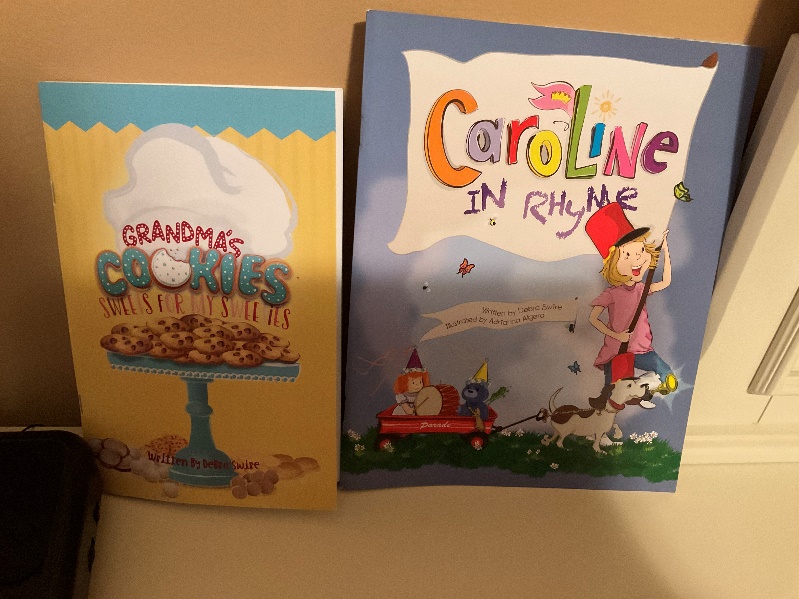 Space Is Limited - Sign Up on clipboard in library, or with Suzanne Mason at suzannehmason@gmail.com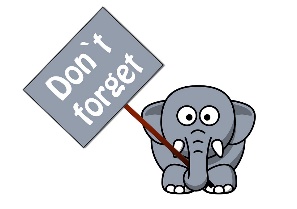 Chapel grounds cleanup has been RESCHEDULED TO: Feb 5th 9:00-10:30 at 9-1030 am 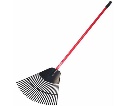 Speaker Series with Judy Alvarez Tuesday, 2/01, 7 pm 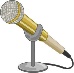 Acrylic art classes to restart Thursday, 3/03, 9:30 am  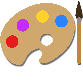 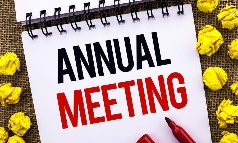 Link to the Recording of the Chapel Annual MeetingIf you missed the in-person annual meeting, following is the YouTube link to connect you to the recording of that meeting.  https://youtu.be/CyCcVZAR9sw  It may not work on your phone so use your computer to access it.  The link is on YouTube and it is unlisted, therefore not searchable, yet anyone can view it and forward to another viewer.  